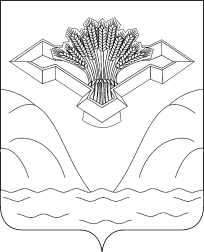 Российская ФедерацияАДМИНИСТРАЦИЯСЕЛЬСКОГО ПОСЕЛЕНИЯ ОСИНОВКАМУНИЦИПАЛЬНОГО РАЙОНА СТАВРОПОЛЬСКИЙСАМАРСКОЙ ОБЛАСТИ  ПОСТАНОВЛЕНИЕ   от 16.12.2019 г.                                                                                                                      № 64Об утверждении схемы теплоснабжения (актуализация) сельского поселения Осиновка муниципального района Ставропольский Самарской области на период с 2019 до 2030 года          В соответствии с Федеральным законом  от 27.07.2010 г №190-ФЗ «О теплоснабжении», руководствуясь постановлением Правительства Российской Федерации от 22.02.2012 № 154 «О требованиях к схемам теплоснабжения, порядку их разработки и утверждения», Уставом сельского поселения Осиновка  муниципального района Ставропольский Самарской области, с учетом заключения о результатах публичных слушаний по проекту «Схема теплоснабжения (актуализация) сельского поселения Осиновка  муниципального района Ставропольский Самарской области на период с 2019 до 2030 года» от 16.12.2019 г., администрация сельского поселения Осиновка муниципального района Ставропольский Самарской области:                                              ПОСТАНОВЛЯЕТ:         1. Утвердить схему теплоснабжения (актуализация) сельского поселения Осиновка  муниципального района Ставропольский Самарской области на период с 2019 до 2030 года.  2. Настоящее постановление подлежит официальному опубликованию в газете «Новости Осиновки» и на официальном сайте администрации сельского поселения Осиновка муниципального района Ставропольский Самарской области в сети «Интернет»  http://www. osinovka.stavrsp.ru.Глава сельского поселения  Осиновка _______________________  В.Ф.Котков